Annexe 1Adresse et coordonnées de l'autorité académique d’inscription du candidatPROCÈS-VERBAL DE TENUE À DISTANCE D'ÉPREUVES D'EXAMENà renseigner par le surveillant pour chaque candidat(déroulement technique de l'épreuve sur le site du candidat)Libellé de l'examen : …………………………………………………………………………………………………………………………………….Libellé des épreuves : ………………………………………………………………………………………………..…………………………………Session de l'examen : ………………………………………Date des épreuves : ……………………………………………………………Nom et adresse du lieu dans lequel se sont déroulées les épreuves :..…………………………………………………………..…………………………………………………………………………………………………………………………………..………………………………….Nom et prénom du surveillant de salle : …...………………………………………………………………………………………………….Nom et prénom du candidat : …...………………………………………………………………………………………………………………….Date de naissance du candidat : …...…………………………………………………..…..……………………………………………………..Rapport sur le déroulement technique des épreuvesEn cas de difficultés techniques, préciser quelles mesures ont été prises :Prolongation des épreuves (préciser les épreuves et la durée) : Report des épreuves le même jour à …..….. heuresReport des épreuves à une date ultérieure (préciser les épreuves et la date) : ………………………………………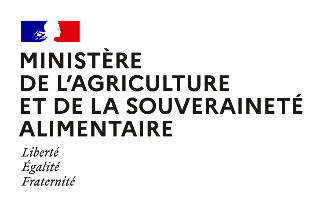  Des interruptions prolongées et/ou répétées de l'image et/ou du son ont-elles eu lieu ?     	Si oui, préciser : leur nombre : ………………. et leur durée cumulée : ……………….  Oui /   NonD'autres incidents techniques importants ont-ils eu lieu ? 	 Oui  /  NonSignaturesSignaturesDate :SurveillantDate :CandidatLe candidat a pris connaissance du procès-verbal et refuse de le signer